   台北市不動產仲介經紀商業同業公會 函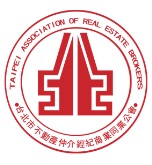                                                 公會地址：110台北市信義區基隆路1段111號8F-1                                                公會網址：http://www.taipeihouse.org.tw/                                                電子郵址：taipei.house@msa.hinet.net                                                聯絡電話：2766-0022傳真：2760-2255         受文者：各會員公司 發文日期：中華民國107年5月3日發文字號：北市房仲雄字第107066號速別：普通件密等及解密條件或保密期限：附件： 主旨：內政部營建署來函有關社會住宅包租代管宣傳海報及摺頁電子檔，轉發會員公司，請 查照。說明：依據內政部營建署107年4月25日營署土字第1071180550號函轉行政院106年4月18日核定106年度社會住宅包租代管試辦計畫辦理。內政部營建署函文詳如附件。正本：各會員公司副本：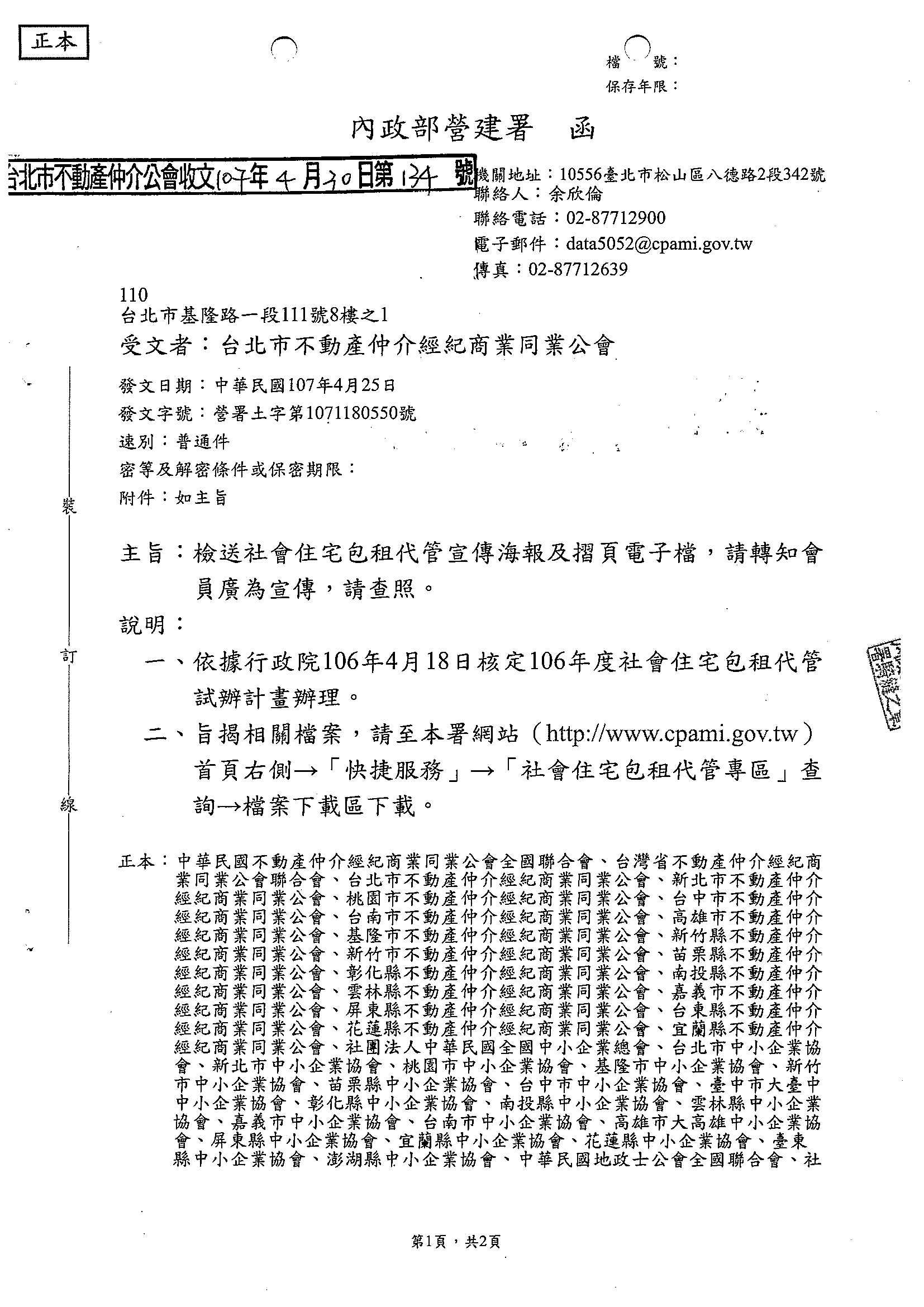 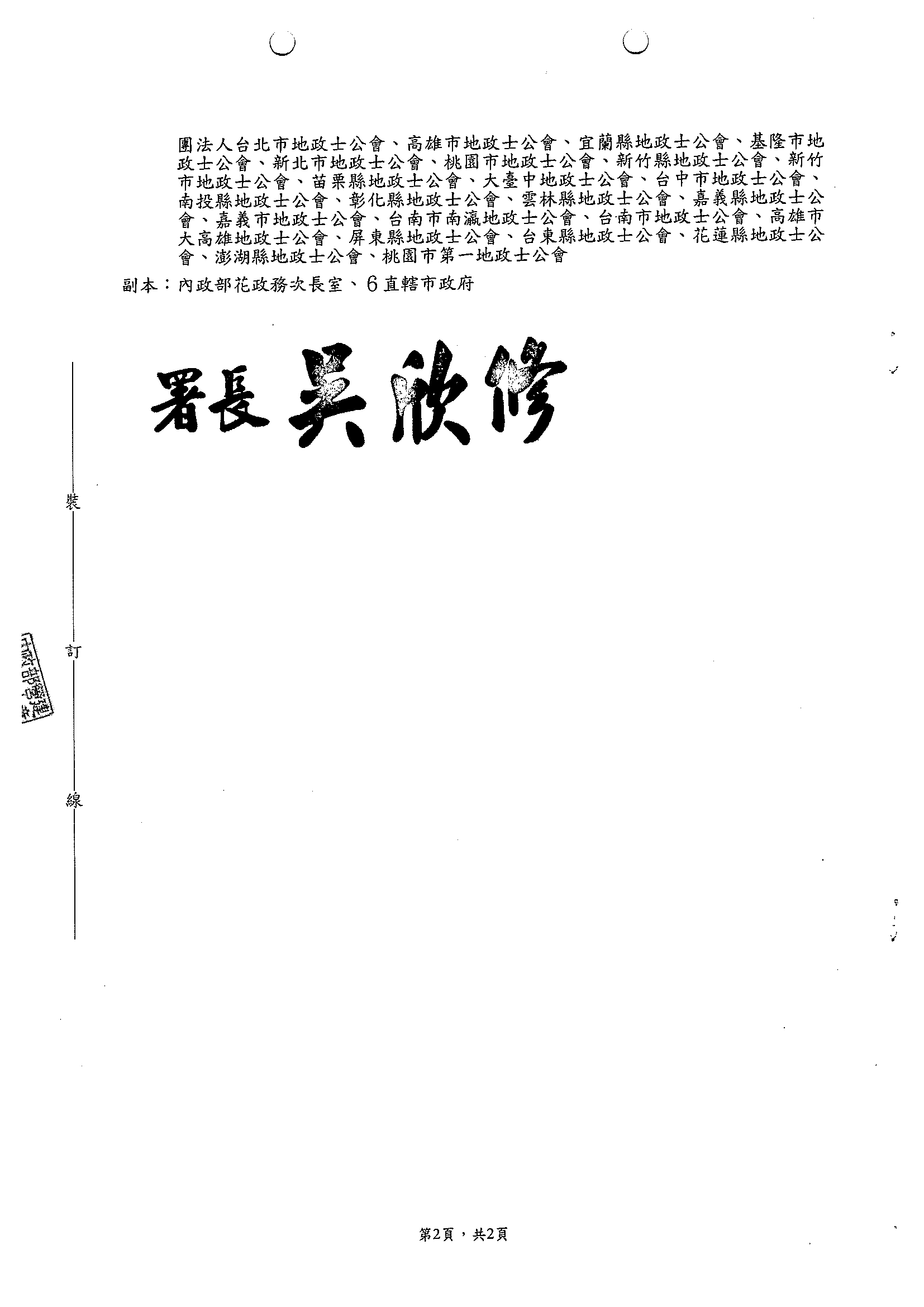 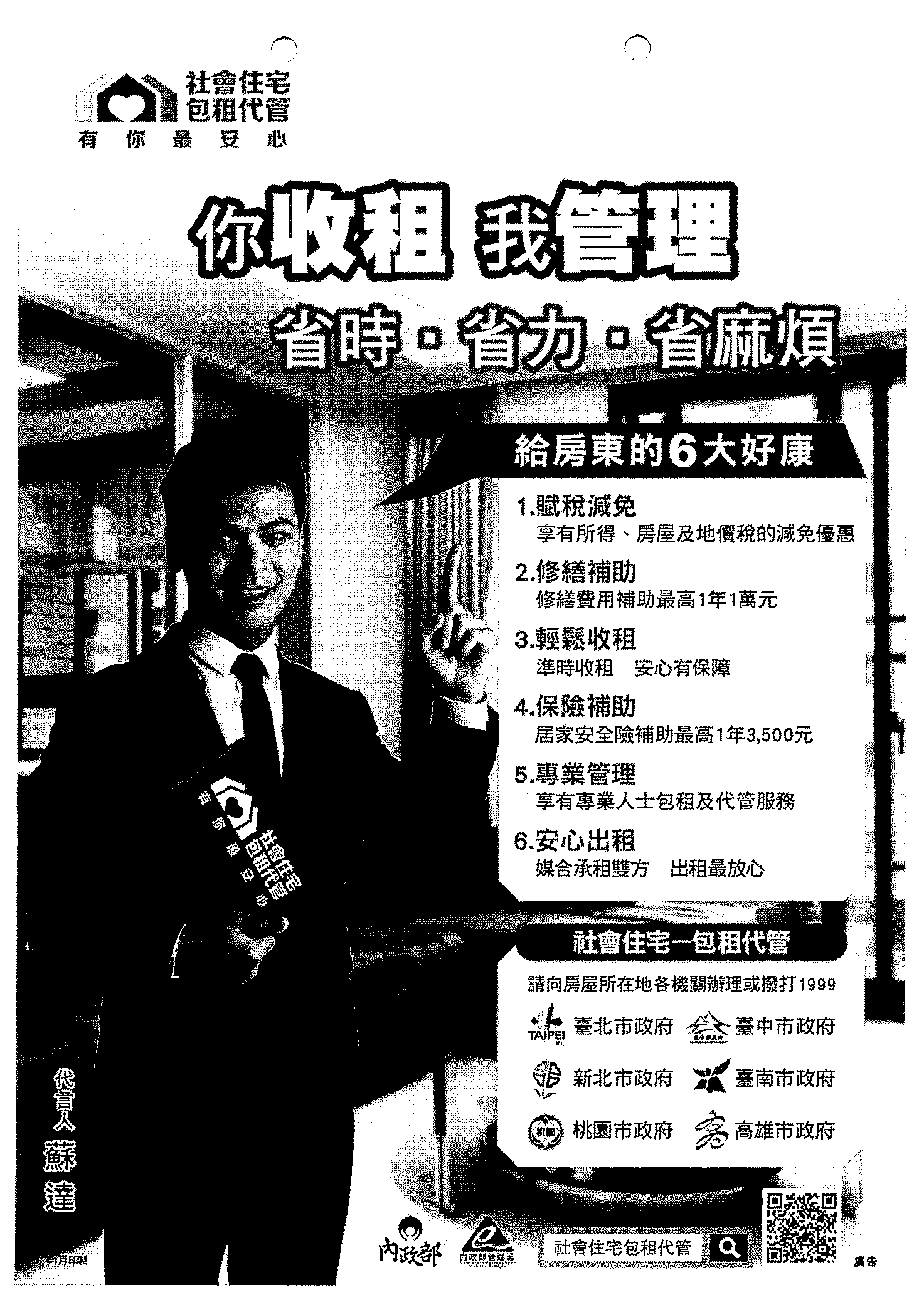 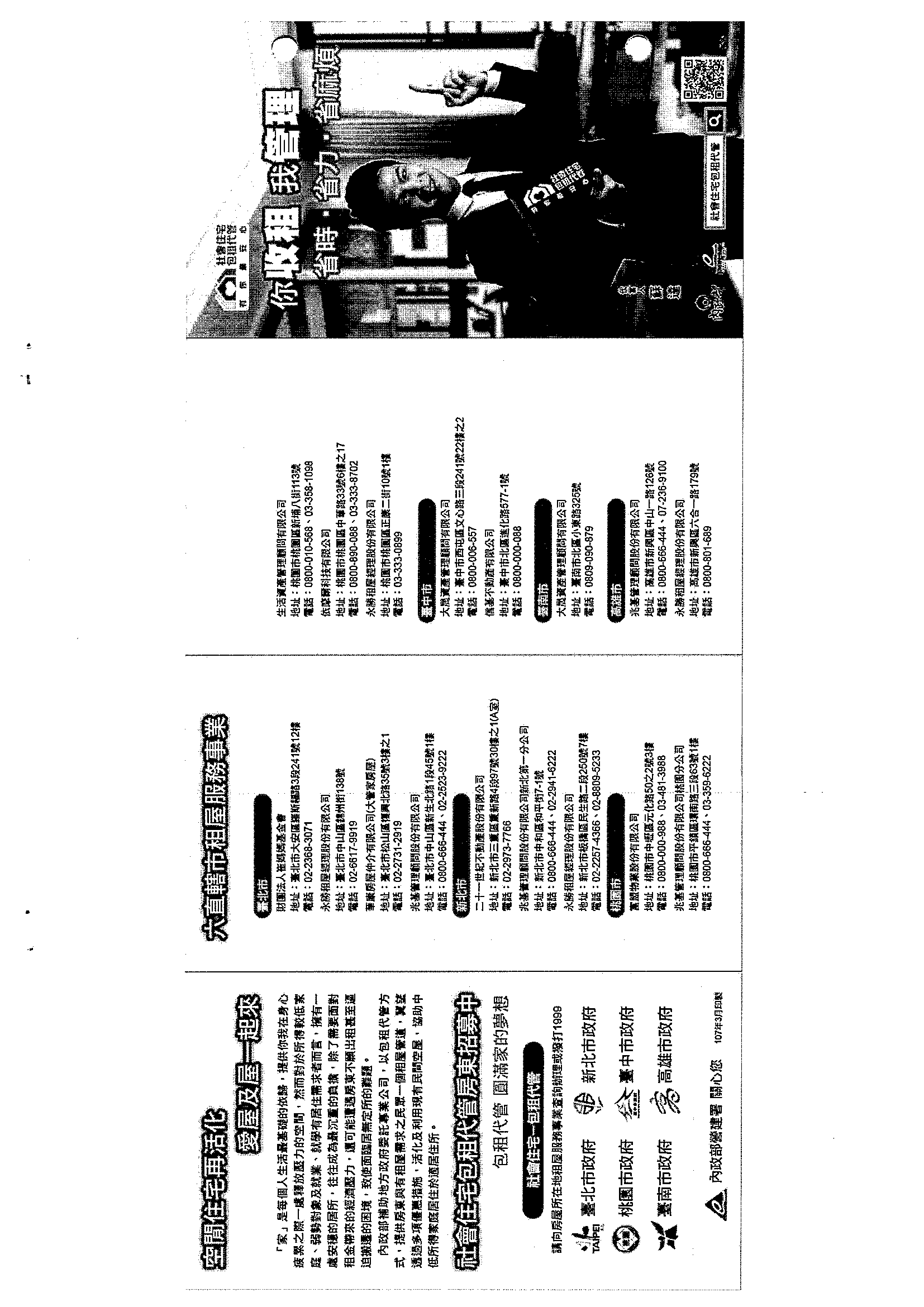 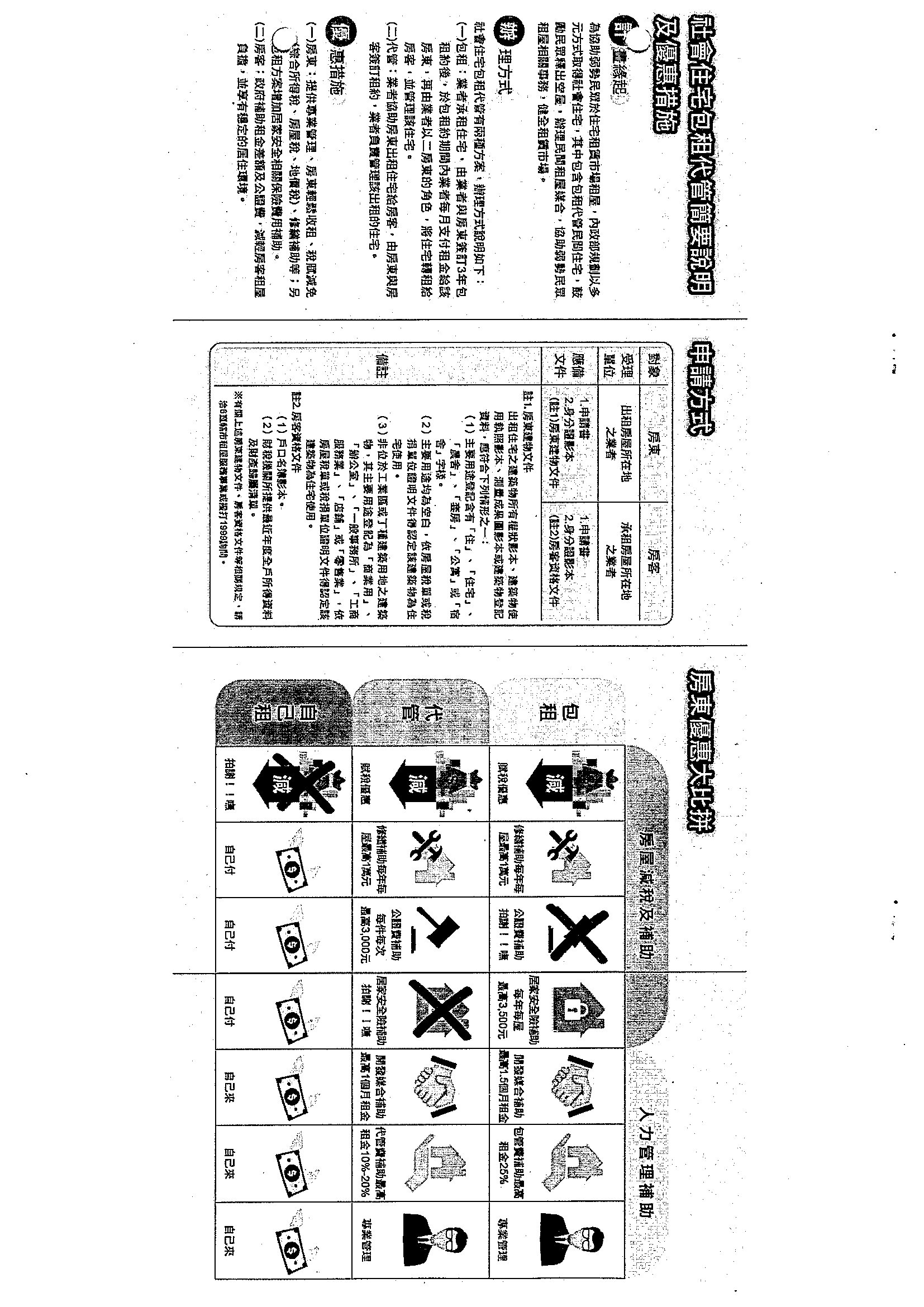 